President:  K. Babu Thomas                                         		         Dated: 2014, April 21.General Secretary: A. G. Narayan Hari				  NOTICE	Notice is hereby given to all the Secretariat members of the ITEF, Kerala Circle that a meeting of the Secretariat Committee of the ITEF, Kerala Circle will be held in room No.5 of the C R Building, at Ernakulam on 02-05-2014 at 10.00 AM.  All JCM members are also required to attend.	It is also hereby notified that the Executive Committee of Income Tax Employees’ Federation, Kerala Circle shall meet at 11.00 AM on 02-05-2014 in the Conference Hall located at 5th Floor of the C R Buildings Kochi. All Secretariat Members, Branch Presidents, Branch Secretaries and JCM members are required to attend. The agenda for the meetings are given hereunder:1]	Welcome Speech.2]	Presidential address.3]	Nation-wide strike on 12 & 13 February – Review.4]	Post allocation w.r.t cadre restructuring in Kerala.5]	Nomination to JCA.6]	AGT 2014.8]	Issues relating to Zonal Accounts Offices.7]	Any other matter with the permission of chair.8]	Vote of thanks.									          Sd/-									[A. G. Narayan Hari]									General Secretary.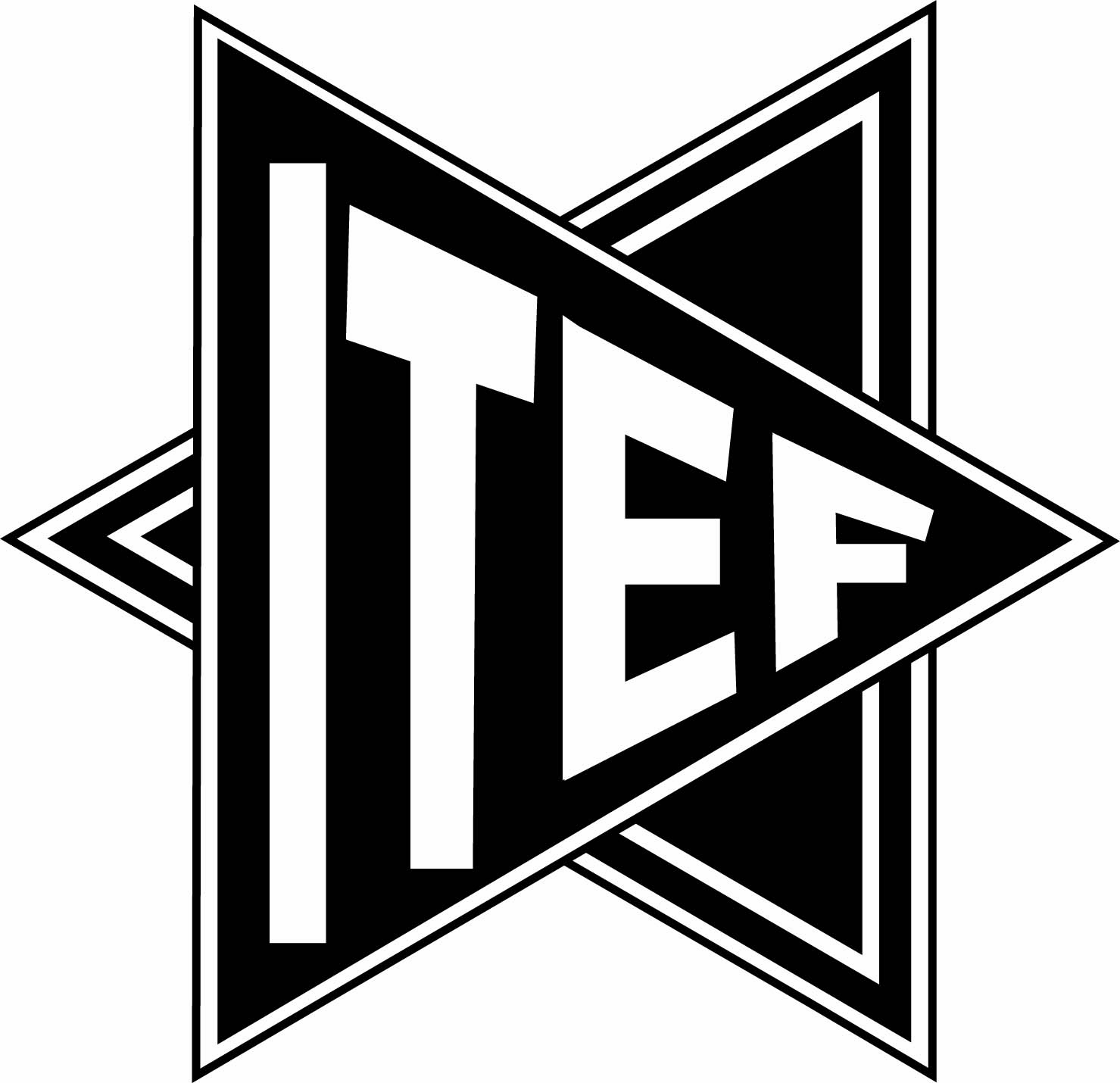 INCOME TAX EMPLOYEES FEDERATION, -682018.Telephone No.(0484)2795549 Mobile: 08547000555e-mail: itefkera@gmail.comFax No.(0484)2395508Website: itefkerala.com